Дата: 15-18 марта 2021 Группа: т-12Предмет:  Математика Тема: Производная                                                                                              Преподаватель: Леханова Елена АнатольевнаТема: «Производная показательной, логарифмической и тригонометрической функций.» Методические указания. I.                       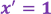 II.                     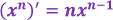 III.                  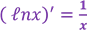 IV.                  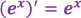 V.                    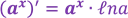 VI.                  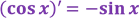 VII.               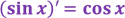 VIII.             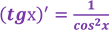 IX.                  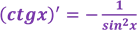 Самостоятельная работа. Методические указания.  .    Например,  . 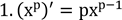 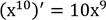 Производная суммы функций равна сумме производных этих функций. Постоянный множитель можно выносить за знак производной. Найти производные от следующих функций: 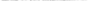 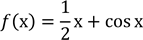 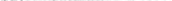 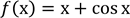 3)           Найти   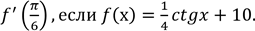 4)           Найти  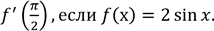 5)           Найти  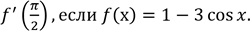 6)           Найти  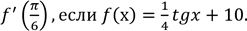 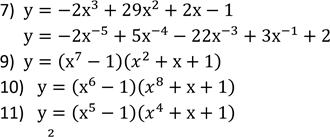 Тема: «Производные высшего порядка.» Цель:  освоить нахождение производных высшего порядка Форма организации студентов на занятии: фронтальная. Методические указания. Если существует производная от производной, то она называется второй производной.   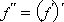 Пример . Найти вторую произво дную функции . Решение.      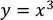 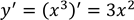 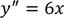 Самостоятельная работа  Найти производные второго порядка.                                                                                                     f(x)=5x6 +3x5 +x4 +2x3 +6x2 +7x-9                                                                                                                                                                                                                                                                                                                                      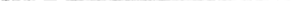 Практическая работа № 37 Тема: «Физический смысл производной». Цель:  освоить навыки решения задач на физический смысл производной. Методические указания. При прямолинейном движении точки скорость в данный момент времени есть производная от пути S. Ускорение есть производная от скорости. 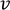 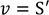 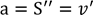 Пример.№1 Точка движется прямолинейно по закону  Найти величину скорости и ускорения в момент времени  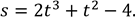 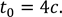 Решение. Скорость движения точки в любой момент времени равна производной от пути =(=6 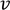 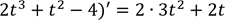 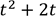 Ускорение есть производная от скорости a=(6+2=12t+2 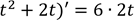 Подставим вместо t = 4  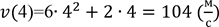 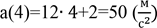 Ответ:. 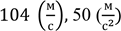 Самостоятельная работа.     1)     Тело движется по прямой так, что расстояние S от него  изменяется по закону  . При этом тело движется до тех пор, пока его 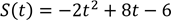 скорость не обратится в нуль. Сколько секунд тело находится в движении? 2)     Тело движется по прямой так, что расстояние S от него  изменяется по закону  . При этом тело движется до тех пор, пока 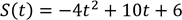 его скорость не обратится в нуль. Сколько секунд тело находится в движении? 3)     При движении тела по прямой скорость тела от начальной точки изменяется по закону  . Найти ускорение тела через 6 секунд после начала движения. 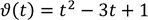 4)     При движении тела по прямой скорость тела от начальной точки изменяется по закону  . Найти ускорение тела через 3 секунд после начала движения. 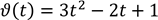 5)     Тело движется по прямой так, что расстояние S от него  изменяется по закону  . Найти скорость тела через 3 секунды после начала движения. 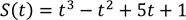 6)     Тело движется по прямой так, что расстояние S от него  изменяется по закону  . Через сколько секунд после начала движения тело сделает вторую остановку?. 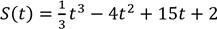 7)     Тело движется по прямой так, что расстояние S от него  изменяется по закону  .Сколько мгновенных остановок сделает тело за первые 5,5 секунд движения? 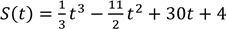 